Appendix ASpecies replacement details for cophylogeny analysisSome host species in the bartonella dataset were only identified to the genus level, but these genera were important to include because their exclusion would have reduced the breadth of the analysis and some represented unique families. Thus, a representative species was chosen based on a) close relatedness with the original host (same genus), b) geographic range overlap with the study capture location, and c) the availability of cytb sequences on GenBank with similar length to others in the dataset (~1000 base pairs). For Micropteropus sp. and Epomophorus sp. from Nigeria, only Micropteropus pusillus and Epomophorus gambianus had ranges that overlapped with the capture location. Tylonycteris pachypus was the only species with a suitable cytb sequence for Tylonycteris sp. For other representative species, multiple options fulfilled the above criteria:Miniopterus sp. (Kenya) – M. natalensis, M. fraterculusMyotis sp. (Peru) – M. nigricans, M. keaysi, M. riparius, M. simusPipistrellus sp. (UK) – P. pipistrellus, P. nathusii, P. pygmaeusHipposideros sp. (Malaysia) – H. diadema, H. armiger, H. ater, H. bicolor, H. cervinus, H. cineraceus, H. larvatus, H. pomonaRhinolophus sp. (Nigeria) – R. landeri, R. fumigatusFrom these options, a random choice was drawn from the available set. Miniopterus natalensis was chosen to represent Miniopterus sp. from Kenya, Myotis nigricans for Myotis sp. from Peru, Pipistrellus pipistrellus for Pipistrellus sp. from the UK, Hipposideros diadema for Hipposideros sp. from Malaysia, and Rhinolophus landeri for Rhinolophus sp. from Nigeria. These replacements are marked with an asterisk (*) in Table S3.For other bat species, no cytb sequences could be found or they were too short (much less than 1000 base pairs). Thus, a suitable replacement was found based on a) close relatedness with the original host (same genus), b) geographic range overlap with the study capture location, and c) the availability of cytb sequences on GenBank with similar length to others in the dataset (~1000 base pairs). Phyllostomus discolor is present in both Guatemala and Peru and only Phyllostomus hastatus is present in both locations. Megaderma lyra and Megaerops ecaudatus were the only other member of their genera in Vietnam to replace Megaderma spasma and Megaerops niphanae, respectively. For Hipposideros commersoni, this species has been split into three additional species previously recognized as subspecies – H. gigas, H. thomensis, and H. vittatus. Only H. gigas fulfilled both criteria for overlap with the capture location in Kenya and the availability of a suitable cytb sequence. For other replacement species, multiple options fulfilled the above criteria:Rhinolophus borneensis subsp. chaseni and R. acuminatus (Vietnam) – R. affinis, R. malayanus, R. pearsonii, R. sthenoHipposideros fulvus (Thailand) - H. armiger, H. ater, H. cineraceus, H. diadema, H. larvatus, H. lylei, H. pomona, H. pratti, H. turpisFrom these options, a random selection was made. Rhinolophus acuminatus was replaced with Rhinolophus malayanus, Rhinolophus borneensis subsp. chaseni with Rhinolophus affinis, and Hipposideros fulvus with Hipposideros cineraceus. These replacements are marked with a dagger (†) in Table S3. Lei and Olival (2014) made similar replacements for species in their analysis, although without the stipulation that the geographic range of the substitute species should overlap with the capture location. The inclusion of this criterion is important in the present study because of the dual focus on bat phylogeny and sympatry. This stipulation was only modified for Chaerephon plicatus, which has no representative cytb sequence in GenBank and no other representatives of the genus present in Thailand.	It would be computationally infeasible to test how each choice of replacement affects our results, however we perform a single sensitivity analysis by using a second set of suitable replacement species in the global fit tests and correlation between bat phylogeny and sympatry. For the sensitivity analysis, we chose Miniopterus fraterculus (AJ841975) to represent Miniopterus sp. from Kenya, Chaerephon leucogaster (GQ489166) for Chaerephon plicatus from Thailand, Myotis riparius (JX130570) for Myotis sp. from Peru, Pipistrellus pygmaeus (AJ504442) for Pipistrellus sp. from the UK, Hipposideros pomona (DQ054810) for Hipposideros sp. from Malaysia, Hipposideros lylei (JN247043) for Hipposideros fulvus from Thailand, Rhinolophus stheno (FJ185213) for Rhinolophus acuminatus from Vietnam, Rhinolophus pearsonii (JX502551) for Rhinolophus borneensis subsp. chaseni from Vietnam, Rhinolophus fumigatus (FJ457614) for Rhinolophus sp. from Nigeria.	Using the maximum likelihood trees of bat species and Bartonella genotypes, global fit tests find a strongly significant cophylogenetic signal (ParaFitGlobal = 13.37, P = 1E-5; m2 global value = 8.54, P = 1E-4). Using ParaFit, 159/186 of host-parasite links were significant at the P ≤ 0.05 level, 129/186 at the P ≤ 0.005 level, and 103/186 at the P ≤ 0.001 level. Using PACo, 93/186 of host-parasite links were below the median and 9 were above Q3+1.5(IQR). The correlation between bat phylogeny and sympatry remains strong with the substitute species (Pearson correlation coefficient = 0.31, P = 1E-5). Global fit tests were repeated using bat sympatry and the maximum likelihood tree of Bartonella genotypes, finding a significant trend (ParaFitGlobal = 106.3, P = 1E-5; m2 global value = 57.5, P = 1E-4). Using ParaFit, 144/186 of host-parasite links were significant at the P ≤ 0.05 level, 133/186 at the P ≤ 0.005 level, and 126/186 at the P ≤ 0.001 level. Using PACo, 93/186 of host-parasite links were below the median and 5 were above Q3+1.5(IQR). The optimal linear combination of the bat phylogeny and bat sympatry matrices using ParaFit was ωphy = 1and ωgeo = 0, ParaFitGlobal = 13.37; for PACo the optimal combination was ωphy = 1and ωgeo = 0, m2 global value = 8.54. Our sensitivity analysis indicated that the choice of substitute species does not greatly affect the results of the cophylogeny tests.Appendix BAnalysis of sampling bias	We looked for the presence of bias in the dataset by testing the correlation between the number of host-parasite links and sampling effort. Specifically, we used two measures of sampling effort: the number of published articles on each bat species found on Web of Science and the total sample size of each bat species tested in the individual studies that contribute to the dataset. There was a significant log-log correlation between the number of host-parasite links and Web of Science articles (Fig. S10a; Pearson correlation coefficient, r = 0.27, P = 0.03). The correlation became only marginally significant when the bat with the highest number of host-parasite links (Eidolon helvum, 35 links) was removed (Fig. S10b; Pearson correlation coefficient, r = 0.24, P = 0.05). There was a significantly positive log-log correlation between the number of links and individual species’ sample sizes (Fig. S10c; Pearson correlation coefficient, r = 0.71, P = 4E-11). This correlation was still significant when the species with the highest number of host-parasite links (Eidolon helvum, 35 links) was removed (Fig. S10d; Pearson correlation coefficient, r = 0.66, P = 4E-09). This suggests that high levels of bartonella diversity found in several bat species are probably due in part to sampling bias, although this does not completely exclude the effects of ecological and evolutionary processes that may increase bartonella diversity in some bats.Supplementary MaterialTable S1. Bartonella citrate synthase (gltA) genotypes detected in bats included in the analysis dataset with GenBank accession numbers. Host bat genus and species were extracted from GenBank metadata or from published articles (Anh et al., 2015; Bai et al., 2015, 2012, 2011; Brook et al., 2015; Concannon et al., 2005; Judson et al., 2015; Kamani et al., 2014; Kosoy et al., 2010; Lin et al., 2012; Olival et al., 2015; Veikkolainen et al., 2014). Bats from Thailand were included from the CDC database (M. Kosoy, unpublished data).Table S2. Bartonella citrate synthase (gltA) genotypes detected in ectoparasites included in the analysis dataset with GenBank accession numbers. Ectoparasite and host bat genus and species were extracted from GenBank metadata or from published articles (Billeter et al., 2012; Brook et al., 2015; Judson et al., 2015; Morse et al., 2012; Veikkolainen et al., 2014).Table S3. Cytochrome b (cytb) sequences for bat species included in the analysis dataset with GenBank accession numbers. An asterisk (*) indicates that the species is a representative for sequences attributed only to the bat genus. A dagger (†) indicates that the original host species has no suitable cytb sequence in GenBank and was replaced by another species. A double dagger (‡) indicates that the host species name listed in the original article has been revised or reclassified. See Appendix A for details on species replacements. Host bat family and suborder were recorded based on the IUCN Red List of Threatened Species (IUCN, 2014), the Mammal Species of the World 3rd Edition (Wilson and Reeder, 2005), and published articles (Agnarsson et al., 2011; Teeling et al., 2002). Web of Science citations (as of August 2015) were recorded based on a search of the original host binomial species name. Study sample sizes for each species were quantified from original articles, using the original host species wherever a species-level replacement was made.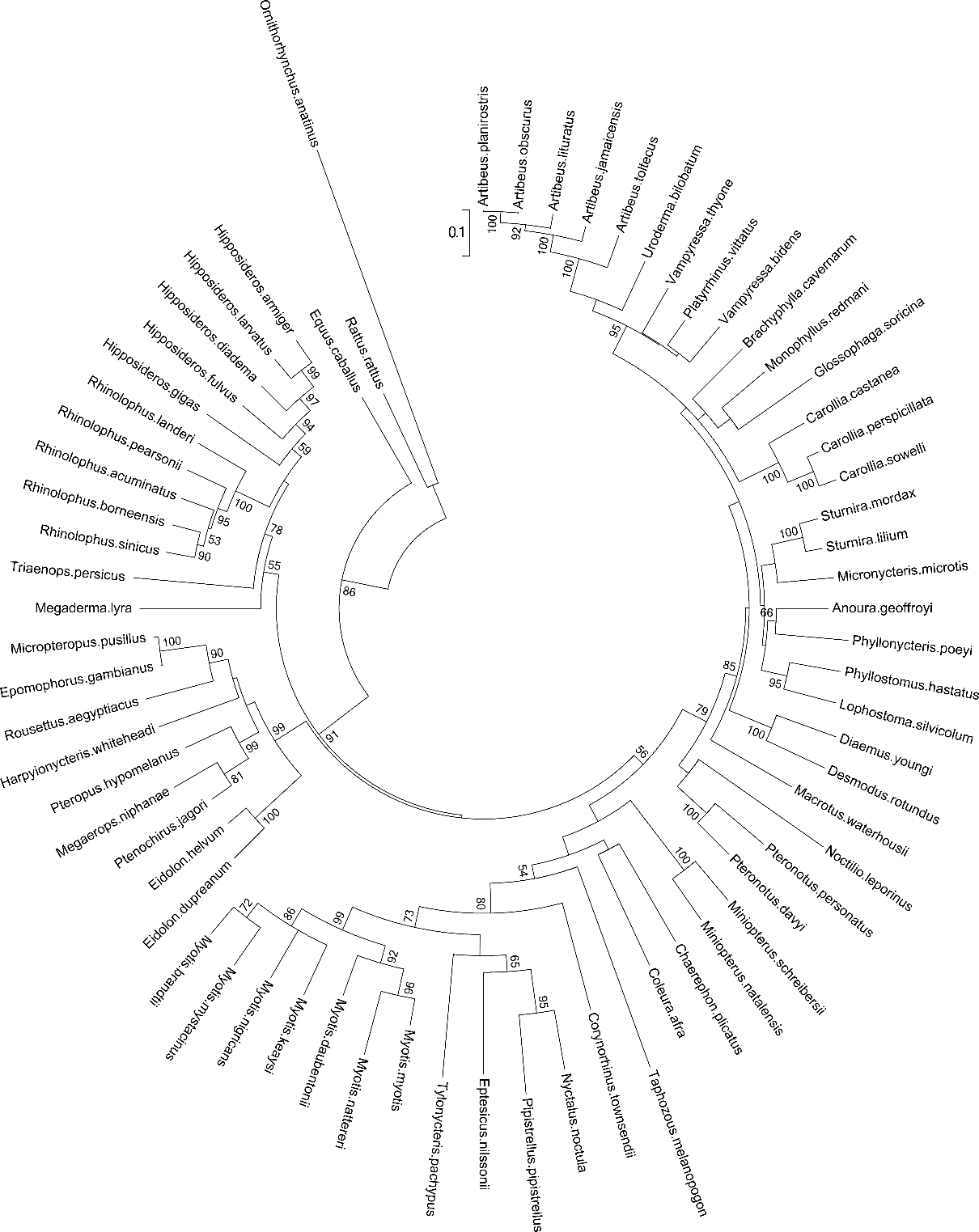 Fig. S1. Maximum likelihood (likelihood = -28954.11) phylogenetic tree of bat species using 1140 base pair sequences of the mitochondrial cytb gene aligned using MAFFT (Katoh and Standley, 2013). The tree was assembled in MEGA6 (Tamura et al., 2013) using the GTR+Γ+I substitution model with four gamma categories (Nei and Kumar, 2000). Node support values were estimated from 1000 bootstrap replicates; only support values ≥50% are shown.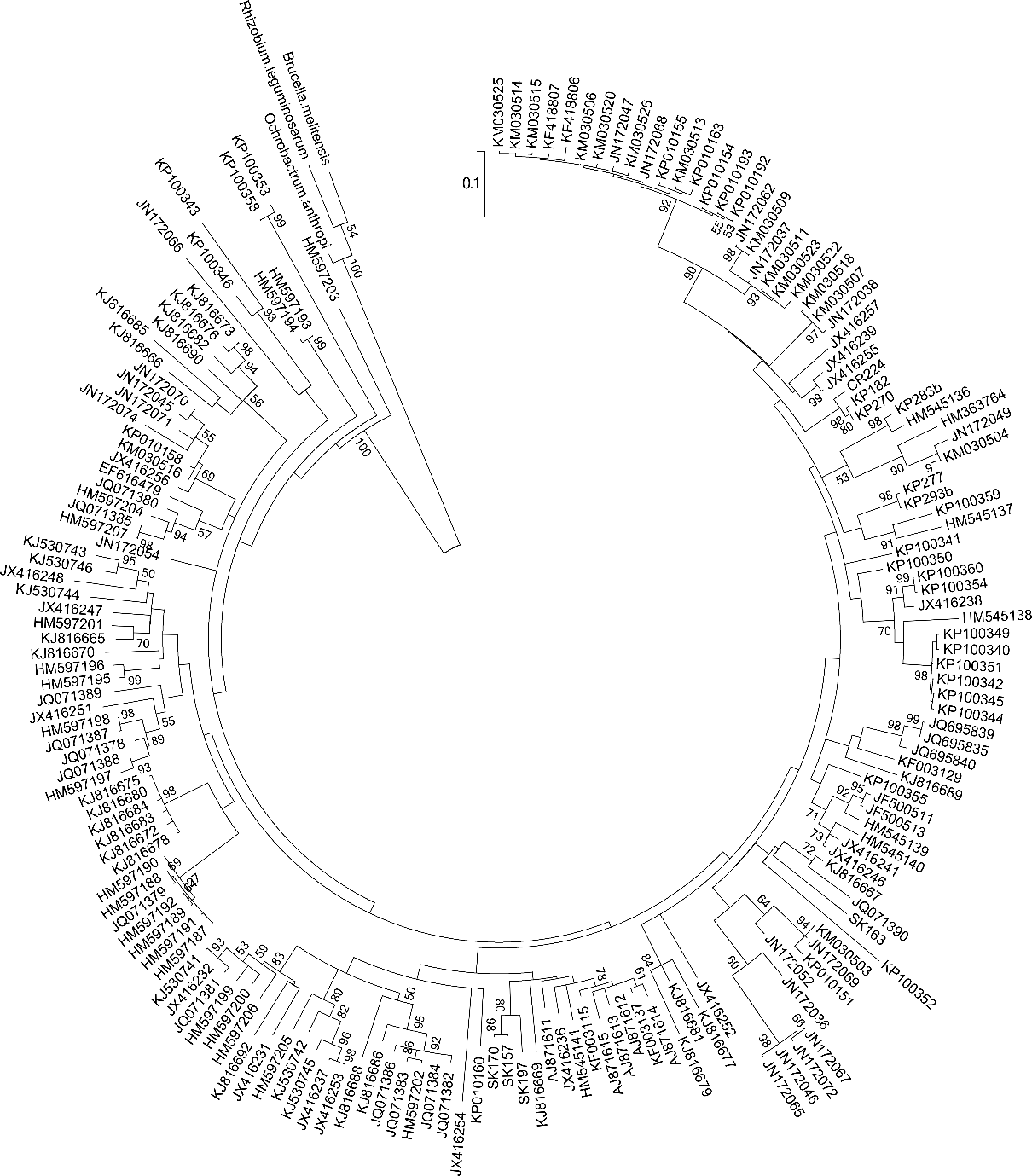 Fig. S2. Maximum likelihood (likelihood = -9839.48) phylogenetic tree of Bartonella genotypes using 333 base pair sequences of the genomic gltA gene aligned using MAFFT (Katoh and Standley, 2013). The tree was assembled in MEGA6 (Tamura et al., 2013) using the GTR+Γ+I substitution model with four gamma categories (Nei and Kumar, 2000). Node support values were estimated from 1000 bootstrap replicates; only support values ≥50% are shown.Table S4. Global fit test results from ParaFit and PACo analyses. P-values were calculated from global fits (ParaFit and PACo) using 10000 permutations.IQR – interquartile range.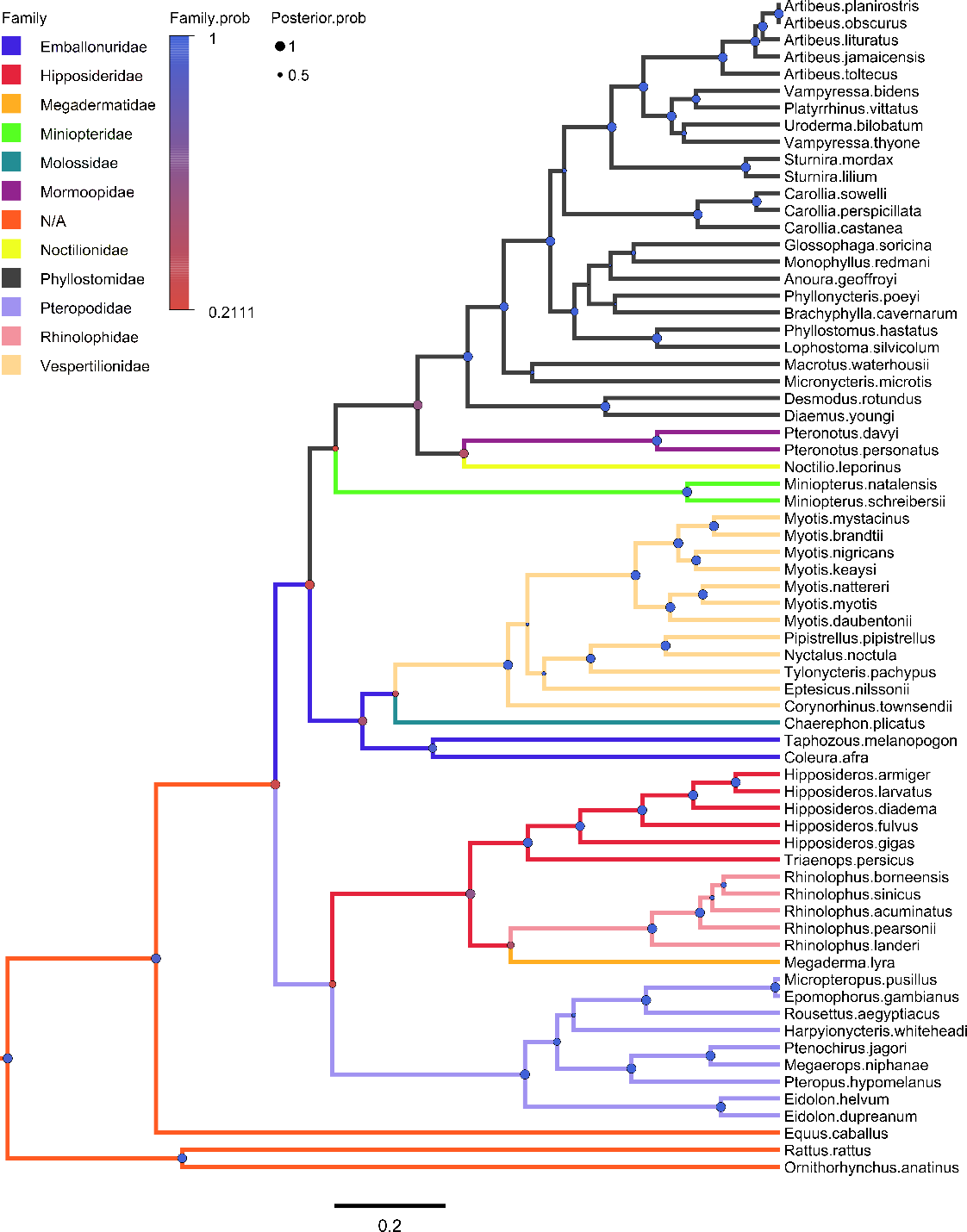 Fig. S3. Bayesian phylogeny of bat host species reconstructing bat families, shown by colored branches. Posterior probabilities for nodes are shown as circles (●) scaled by size from 0 to 1 (Posterior.prob) and colored by the support for the family at that node (Family.prob). Mean tree likelihood = -27928.95, ESS = 16066; mean family tree likelihood = -57.93, ESS = 15472.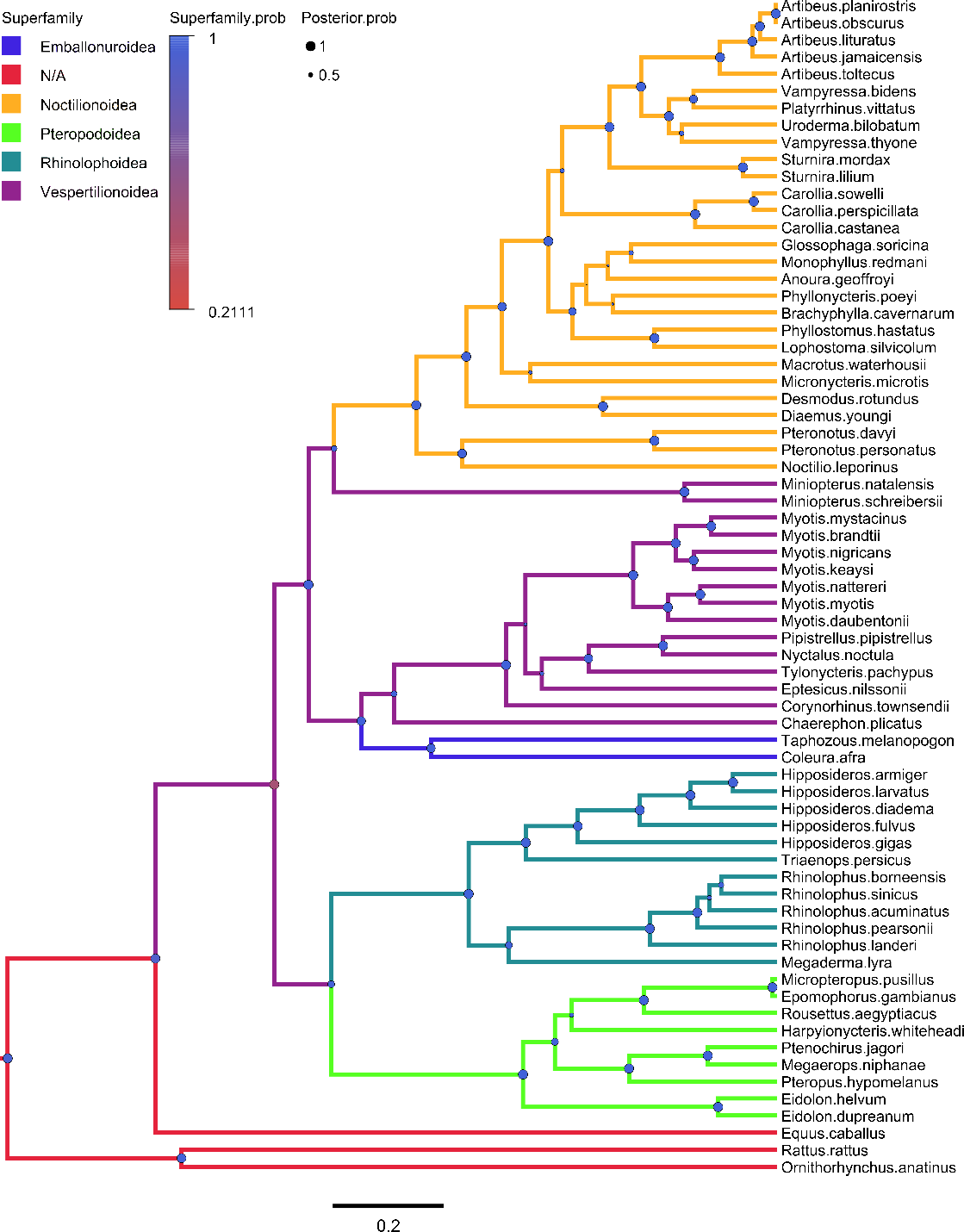 Fig. S4. Bayesian phylogeny of bat host species reconstructing bat superfamilies, shown by colored branches. Posterior probabilities for nodes are shown as circles (●) scaled by size from 0 to 1 (Posterior.prob) and colored by the support for the bat superfamily at that node (Superfamily.prob). Mean tree likelihood = -27928.95, ESS = 16066; mean superfamily tree likelihood = -30.75, ESS = 15199.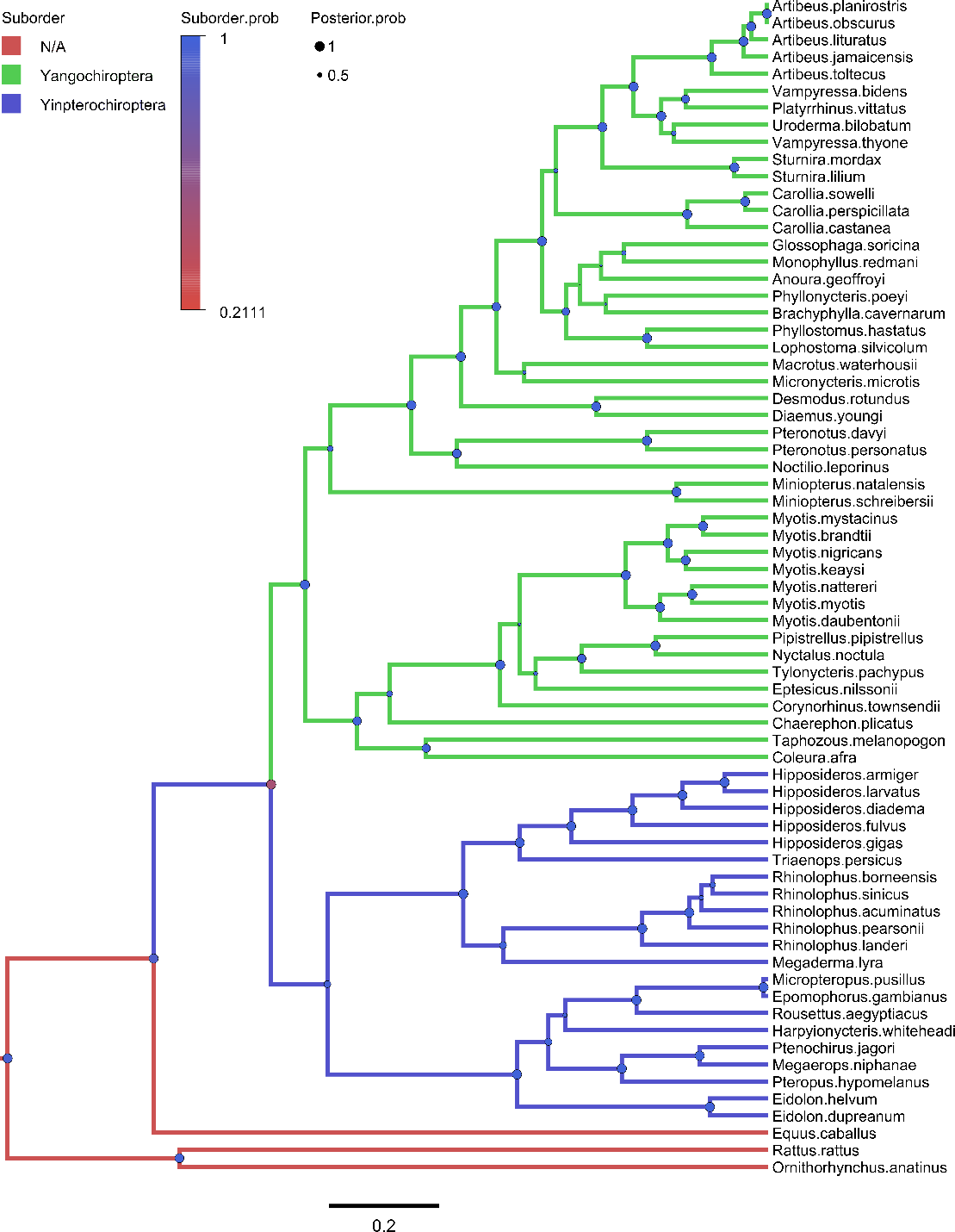 Fig. S5. Bayesian phylogeny of bat host species reconstructing bat suborders, shown by colored branches. Posterior probabilities for nodes are shown as circles (●) scaled by size from 0 to 1 (Posterior.prob) and colored by the support for the bat suborder at that node (Suborder.prob). Mean tree likelihood = -27928.95, ESS = 16066; mean suborder tree likelihood = -13.86, ESS = 15871.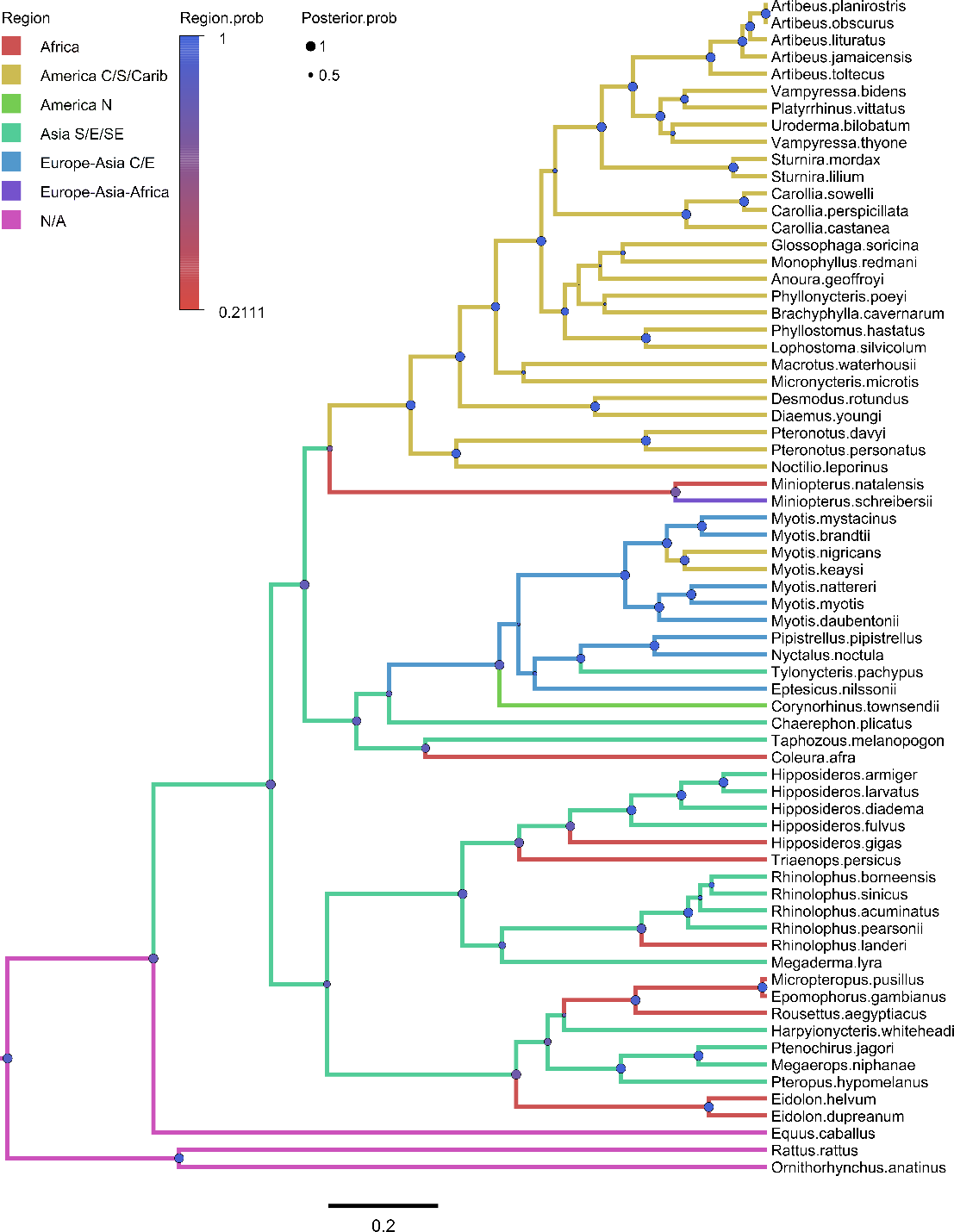 Fig. S6. Bayesian phylogeny of bat host species reconstructing bat geographic regions, shown by colored branches. Posterior probabilities for nodes are shown as circles (●) scaled by size from 0 to 1 (Posterior.prob) and colored by the support for the geographic region at that node (Region.prob). Note the geographic region represents where the bat host was captured, which may not reflect its total range. Mean tree likelihood = -27928.95, ESS = 16066; mean region tree likelihood = -60.51, ESS = 16166.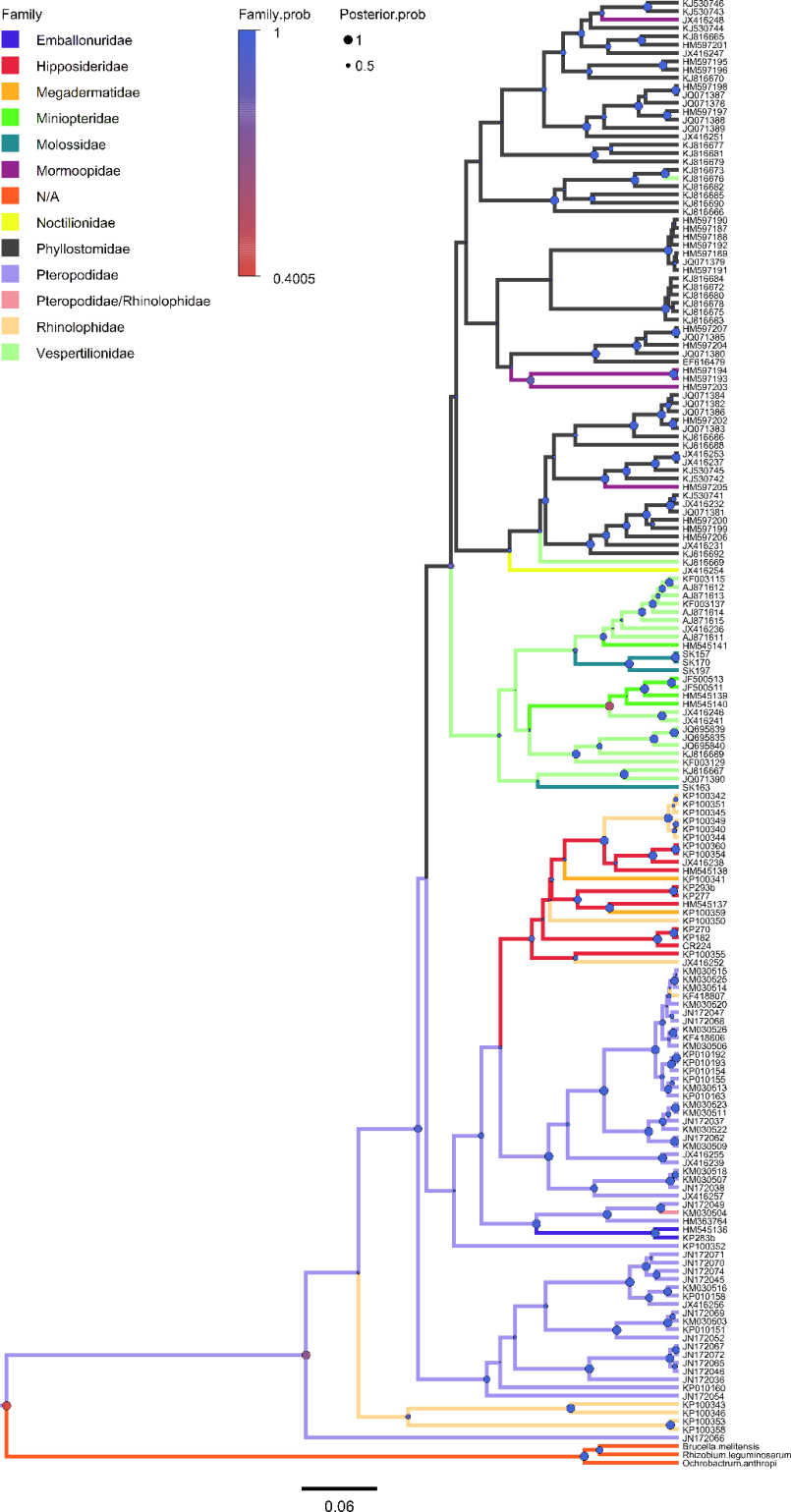 Fig. S7. Bayesian phylogeny of Bartonella genotypes reconstructing bat host families, shown by colored branches. Posterior probabilities for nodes are shown as circles (●) scaled by size from 0 to 1 (Posterior.prob) and colored by the support for the bat host family at that node (Family.prob). Mean tree likelihood = -9981.92, ESS = 2713; mean family tree likelihood = -125.52, ESS = 1028. Details on tip labels for Bartonella genotypes and associated host species are listed in Table S1 and S2.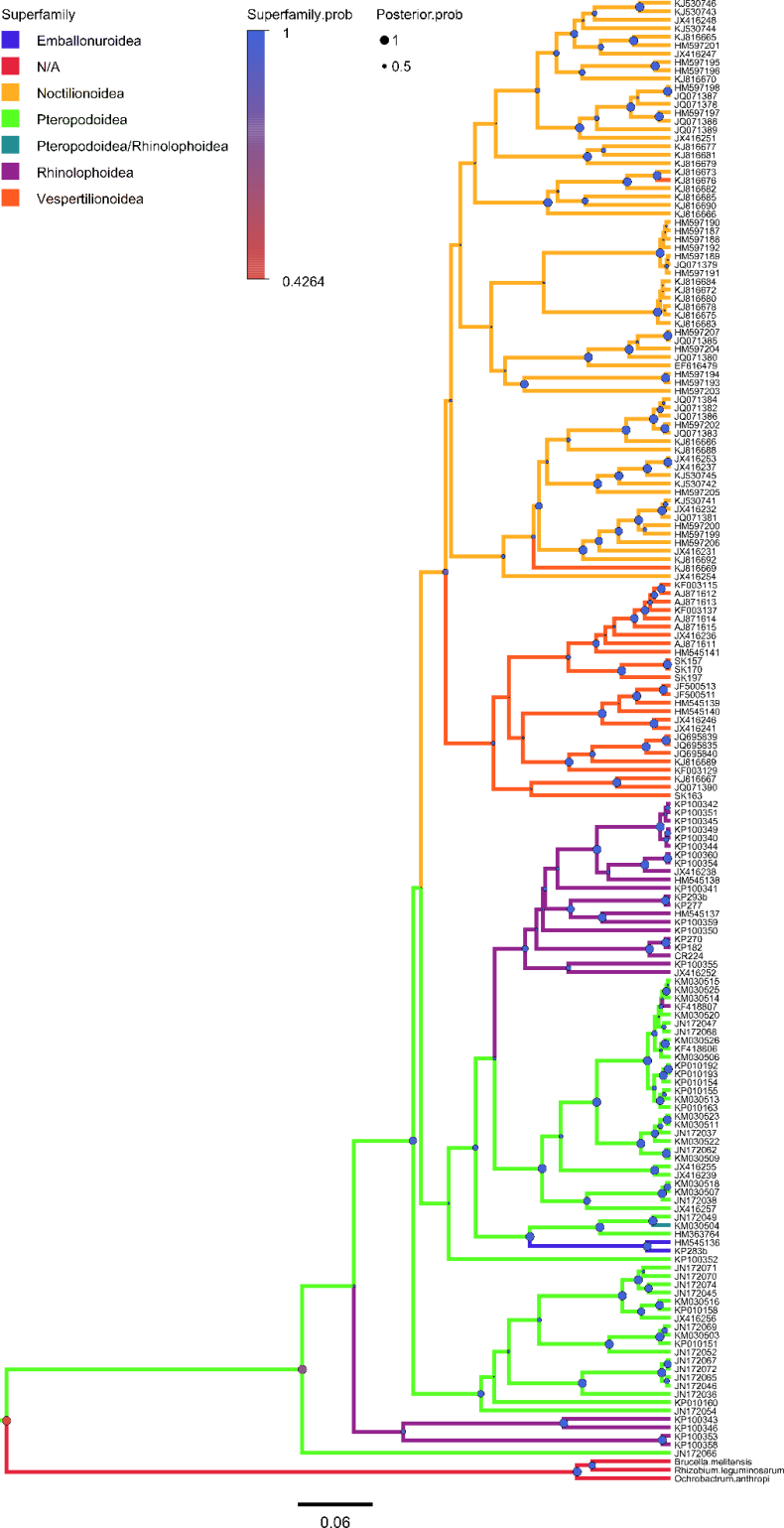 Fig. S8. Bayesian phylogeny of Bartonella genotypes reconstructing bat host superfamilies, shown by colored branches. Posterior probabilities for nodes are shown as circles (●) scaled by size from 0 to 1 (Posterior.prob) and colored by the support for the bat host suborder at that node (Superfamily.prob). Mean tree likelihood = -9981.92, ESS = 2713; mean superfamily tree likelihood = -60.36, ESS = 525. Details on tip labels for Bartonella genotypes and associated host species are listed in Table S1 and S2.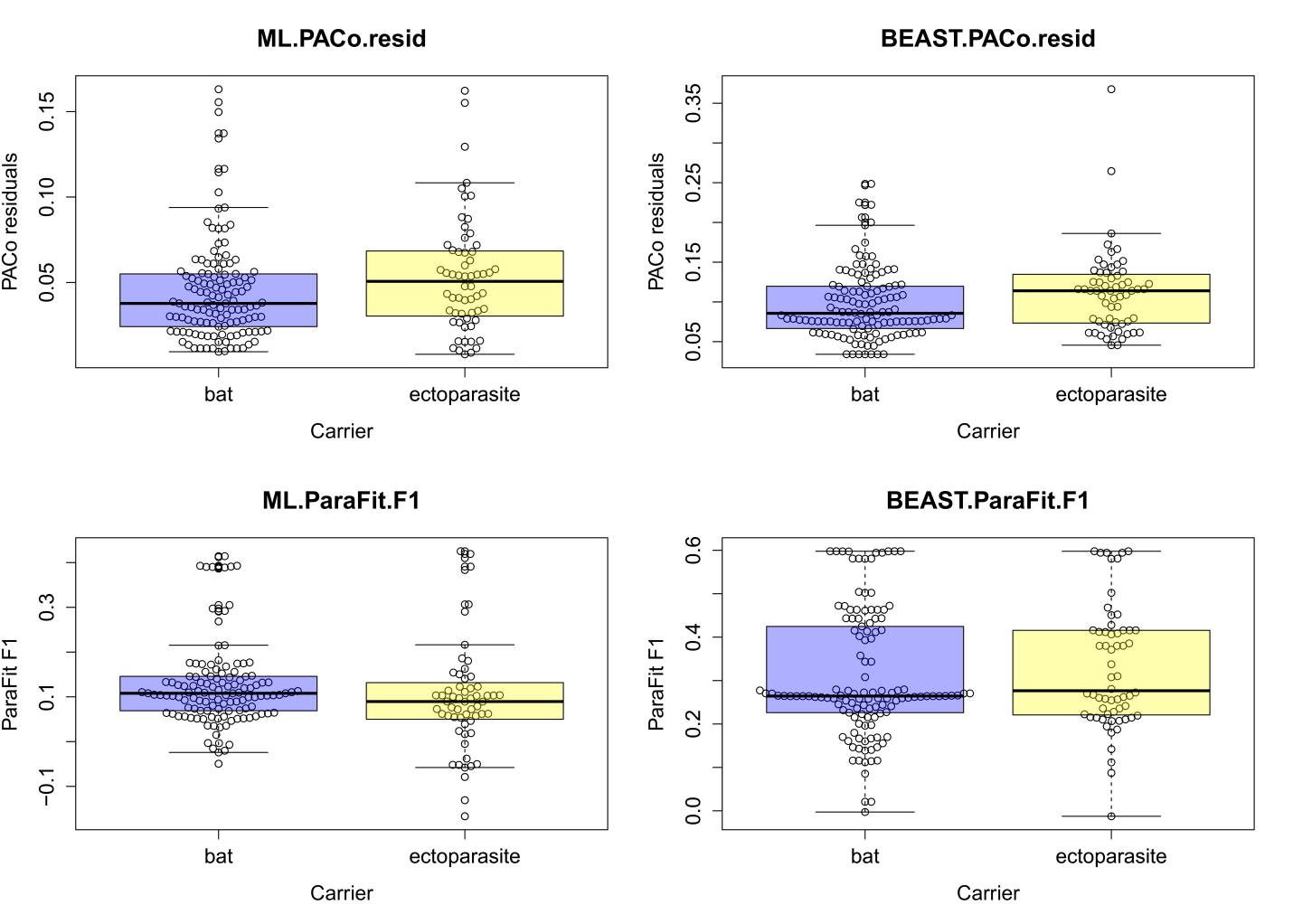 Fig. S9. Results of global fit comparisons based on analysis of host phylogeny and Bartonella genotypes, divided between genotypes found in bat hosts and ectoparasites. ML.PACo.resid – individual residuals from the PACo global fit using a maximum likelihood tree, BEAST.PACo.resid – individual residuals from the PACo global fit using a Bayesian tree, ML.ParaFit.F1 – F1 fit statistics from the ParaFit global fit using a maximum likelihood tree, BEAST.ParaFit.F1 – F1 fit statistics from the ParaFit global fit using a Bayesian tree.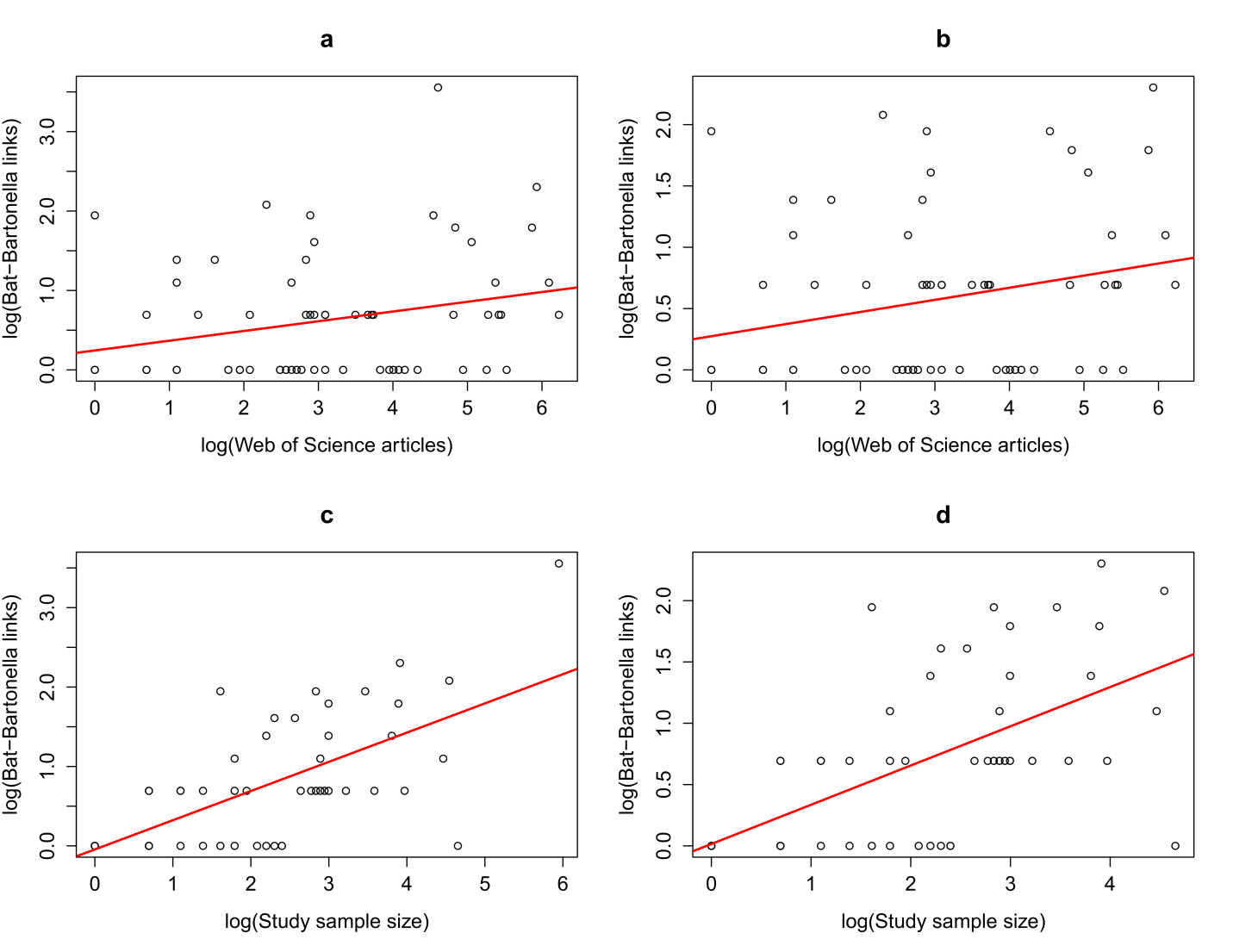 Fig. S10. Results of sampling bias tests for bat species and Bartonella genotypes. a) log-log correlation between the number of host-parasite links and Web of Science articles; b) log-log correlation between the number of host-parasite links and Web of Science articles, Eidolon helvum removed; c) log-log correlation between the number of links and individual species sample sizes; and d) log-log correlation between the number of links and individual species sample sizes, Eidolon helvum removed.ReferencesAgnarsson, I., Zambrana-Torrelio, C.M., Flores-Saldana, N.P., May-Collado, L.J., 2011. A time-calibrated species-level phylogeny of bats (Chiroptera, Mammalia). PLOS Curr. 3, RRN1212. doi:10.1371/currents.RRN1212Anh, P.H., Van Cuong, N., Son, N.T., Tue, N.T., Kosoy, M.Y., Woolhouse, M.E., Baker, S., Bryant, J.E., Thwaites, G., Carrique-Mas, J.J., Rabaa, M.A., 2015. Diversity of Bartonella spp. in bats, southern Vietnam. Emerg. Infect. Dis. 21, 1266–1267. doi:10.3201/eid2107.141760Bai, Y., Hayman, D.T., McKee, C.D., Kosoy, M.Y., 2015. Classification of Bartonella strains associated with straw-colored fruit bats (Eidolon helvum) across Africa using a multi-locus sequence typing platform. PLoS Negl. Trop. Dis. 9, e0003478. doi:10.1371/journal.pntd.0003478Bai, Y., Kosoy, M.Y., Recuenco, S., Alvarez Castillo, D., Moran, D., Turmelle, A.S., Ellison, J., Garcia, D.L., Estevez, A., Lindblade, K., Rupprecht, C.E., 2011. Bartonella spp. in bats, Guatemala. Emerg. Infect. Dis. 17, 1269–1272. doi:10.3201/eid1707.101867Bai, Y., Recuenco, S., Gilbert, A.T., Osikowicz, L.M., Gomez, J., Rupprecht, C.E., Kosoy, M.Y., 2012. Prevalence and diversity of Bartonella spp. in bats in Peru. Am. J. Trop. Med. Hyg. 87, 518–523. doi:10.4269/ajtmh.2012.12-0097Billeter, S.A., Hayman, D.T., Peel, A.J., Baker, K.S., Wood, J.L., Cunningham, A.A., Suu-Ire, R.D., Dittmar, K., Kosoy, M.Y., 2012. Bartonella species in bat flies (Diptera: Nycteribiidae) from western Africa. Parasitology 139, 324–329. doi:10.1017/S0031182011002113Brook, C.E., Bai, Y., Dobson, A.P., Osikowicz, L.M., Ranaivoson, H.C., Zhu, Q., Kosoy, M.Y., Dittmar, K., 2015. Bartonella spp. in fruit bats and blood-feeding ectoparasites in Madagascar. PLoS Negl. Trop. Dis. 9, e0003532. doi:10.1371/journal.pntd.0003532Concannon, R., Wynn-Owen, K., Simpson, V., Birtles, R.J., 2005. Molecular characterization of haemoparasites infecting bats (Microchiroptera) in Cornwall, UK. Parasitology 131, 489–496. doi:10.1017/S0031182005008097IUCN, 2014. The IUCN Red List of threatened species [WWW Document]. URL http://www.iucnredlist.org/Judson, S., Frank, H., Hadly, E., 2015. Bartonellae are prevalent and diverse in Costa Rican bats and bat flies. Zoonoses Public Health 62, 609–617. doi:10.1111/zph.12188Kamani, J., Baneth, G., Mitchell, M., Mumcuoglu, K.Y., Gutiérrez, R., Harrus, S., 2014. Bartonella species in bats (Chiroptera) and bat flies (Nycteribiidae) from Nigeria, West Africa. Vector-Borne Zoonotic Dis. 14, 625–632. doi:10.1089/vbz.2013.1541Katoh, K., Standley, D.M., 2013. MAFFT multiple sequence alignment software version 7: improvements in performance and usability. Mol. Biol. Evol. 30, 772–780. doi:10.1093/molbev/mst010Kosoy, M.Y., Bai, Y., Lynch, T., Kuzmin, I. V, Niezgoda, M., Franka, R., Agwanda, B., Breiman, R.F., Rupprecht, C.E., 2010. Bartonella spp. in bats, Kenya. Emerg. Infect. Dis. 16, 1875–1881. doi:10.3201/eid1612.100601Lei, B.R., Olival, K.J., 2014. Contrasting patterns in mammal-bacteria coevolution: Bartonella and Leptospira in bats and rodents. PLoS Negl. Trop. Dis. 8, e2738. doi:10.1371/journal.pntd.0002738Lin, J.-W., Hsu, Y.-M., Chomel, B.B., Lin, L.-K., Pei, J.-C., Wu, S.-H., Chang, C.-C., 2012. Identification of novel Bartonella spp. in bats and evidence of Asian gray shrew as a new potential reservoir of Bartonella. Vet. Microbiol. 156, 119–126. doi:10.1016/j.vetmic.2011.09.031Morse, S.F., Olival, K.J., Kosoy, M.Y., Billeter, S.A., Patterson, B.D., Dick, C.W., Dittmar, K., 2012. Global distribution and genetic diversity of Bartonella in bat flies (Hippoboscoidea, Streblidae, Nycteribiidae). Infect. Genet. Evol. 12, 1717–23. doi:10.1016/j.meegid.2012.06.009Nei, M., Kumar, S., 2000. Molecular evolution and phylogenetics. Oxford University Press, New York.Olival, K.J., Dittmar, K., Bai, Y., Rostal, M.K., Lei, B.R., Daszak, P., Kosoy, M.Y., 2015. Bartonella spp. in a Puerto Rican bat community. J. Wildl. Dis. 51. doi:10.7589/2014-04-113Tamura, K., Stecher, G., Peterson, D., Filipski, A., Kumar, S., 2013. MEGA6: molecular evolutionary genetics analysis version 6.0. Mol. Biol. Evol. 30, 2725–2729. doi:10.1093/molbev/mst197Teeling, E.C., Madsen, O., Van den Bussche, R.A., de Jong, W.W., Stanhope, M.J., Springer, M.S., 2002. Microbat paraphyly and the convergent evolution of a key innovation in Old World rhinolophoid microbats. Proc. Natl. Acad. Sci. 99, 1431–1436. doi:10.1073/pnas.022477199Veikkolainen, V., Vesterinen, E.J., Lilley, T.M., Pulliainen, A.T., 2014. Bats as reservoir hosts of human bacterial pathogen, Bartonella mayotimonensis. Emerg. Infect. Dis. 20, 960–967. doi:10.3201/eid2006.130956Wilson, D., Reeder, D.M., 2005. Mammal species of the world: a taxonomic and geographic reference. Smithsonian Institution Press, Washington, D.C.GenotypeHost speciesLocationgltA accession numberM406Myotis daubentoniiUKAJ871613M62Myotis mystacinusUKAJ871612M207Pipistrellus sp.UKAJ871614M451Nyctalus noctulaUKAJ871615M409Pipistrellus sp.UKAJ871611Cul-9Lophostoma silvicolumPeruEF616479R-191Rousettus aegyptiacusKenyaHM363764T-837Triaenops persicusKenyaHM545138H-556Hipposideros commersoniKenyaHM545137C-583Coleura afraKenyaHM545136M1-44Miniopterus sp.KenyaHM545139M2-491Miniopterus sp.KenyaHM545140M3-373Miniopterus sp.KenyaHM545141B29042Desmodus rotundusGuatemalaHM597187B29043Desmodus rotundusGuatemalaHM597188B29044Desmodus rotundusGuatemalaHM597189B29107Desmodus rotundusGuatemalaHM597190B29108Desmodus rotundus, Carollia perspicillataGuatemalaHM597191B29114Desmodus rotundus, Carollia perspicillataGuatemalaHM597192B29102Pteronotus davyiGuatemalaHM597193B29109Pteronotus davyiGuatemalaHM597194B29119Desmodus rotundusGuatemalaHM597195B29122Desmodus rotundusGuatemalaHM597196B29116Phyllostomus discolorGuatemalaHM597198B29126Carollia perspicillata, Sturnira liliumGuatemala, Costa RicaHM597199, KJ816674B29230Phyllostomus discolorGuatemalaHM597200B29115Phyllostomus discolorGuatemalaHM597201B29110Glossophaga soricinaGuatemalaHM597202B29105Pteronotus davyiGuatemalaHM597203B29112Phyllostomus discolorGuatemalaHM597204B29134Pteronotus davyiGuatemalaHM597205B29137Sturnira liliumGuatemalaHM597206B29172Micronycteris microtisGuatemalaHM597207B29111Artibeus toltecusGuatemalaHM597197B32945Desmodus rotundusPeruJQ071379B32947Phyllostomus discolorPeruJQ071387B32954Artibeus planirostrisPeruJQ071382B32946Glossophaga soricinaPeruJQ071383B32943Carollia perspicillataPeruJQ071384B32960Carollia perspicillataPeru, Costa RicaJQ071386, KJ816691B32955Carollia perspicillataPeruJQ071385B32854Phyllostomus hastatusPeruJQ071388B32855Desmodus rotundusPeruJQ071378B32856Vampyressa bidensPeruJQ071389B32942Myotis sp.PeruJQ071390B32851Artibeus obscurusPeruJQ071380B32953Artibeus planirostrisPeruJQ071381No. 5Miniopterus schreibersiiTaiwanJF500511No. 7Miniopterus schreibersiiTaiwanJF500513AS050Myotis myotisPolandJQ695835AS071Myotis myotisPolandJQ6958342574/1Myotis daubentoniiFinlandKF0031291160/1Myotis daubentoniiFinlandKF0031221157/3Eptesicus nilssoniFinlandKF003115Mr37079Monophyllus redmani, Phyllonycteris poeyiPuerto Rico, Dominican RepublicKJ530746, JX416249Mr37078Monophyllus redmaniPuerto RicoKJ530745Mr37077Monophyllus redmaniPuerto RicoKJ530744Mr37075Monophyllus redmaniPuerto RicoKJ530743Bc37076Brachyphylla cavernarumPuerto RicoKJ530742Aj37081Artibeus jamaicensisPuerto RicoKJ530741B23976Eidolon helvumKenyaKM030507B40005Eidolon helvumCameroonKM030518B23979Eidolon helvumKenyaKM030509B24225Eidolon helvumKenyaKM030511B40396Eidolon helvumTanzaniaKM030522B40400Eidolon helvumTanzaniaKM030523B23812Eidolon helvum, Rhinolophus landeriKenya, NigeriaKM030504, KF418810 B24163Eidolon helvumKenyaKM030510B32120Eidolon helvumNigeriaKM030512B39301Eidolon helvumGhanaKM030516B39325Eidolon helvumGhanaKM030517B23975Eidolon helvumKenyaKM030506B39286Eidolon helvumGhanaKM030514B39296Eidolon helvumGhanaKM030515B40908Eidolon helvumUgandaKM030526B39249Eidolon helvumGhanaKM030513B40391Eidolon helvumTanzaniaKM030521B40014Eidolon helvumTanzaniaKM030520B40406Eidolon helvumTanzaniaKM030525B23797Eidolon helvum, Micropteropus pusillus, Epomophorus gambianus Kenya, NigeriaKM030503, KF418812, KF418808 Mi-BA38Micropteropus sp.NigeriaKF418812Eh-GB64Eidolon helvumNigeriaKF418811Rh-GB31Rhinolophus sp.NigeriaKF418810Ep-BA63Epomophorus sp.NigeriaKF418808Rh-GB59Rhinolophus sp.NigeriaKF418809Rh-GB1Rhinolophus sp.NigeriaKF418807Ep-GB65Epomophorus sp.NigeriaKF418806B110Hipposideros larvatus, Hipposideros armigerVietnamKP100360, KP100357B109Megaderma lyraVietnamKP100359B102Rhinolophus chaseniVietnamKP100358B096Hipposideros armigerVietnamKP100357B095Hipposideros armigerVietnamKP100356B087Hipposideros larvatusVietnamKP100355B081Hipposideros larvatusVietnamKP100354B079Rhinolophus chaseniVietnamKP100353B072Megaerops niphanaeVietnamKP100352B068Rhinolophus acuminatusVietnamKP100351B064Rhinolophus acuminatusVietnamKP100350B063Rhinolophus acuminatusVietnamKP100349B056Rhinolophus acuminatusVietnamKP100348B055Rhinolophus acuminatusVietnamKP100347B052Rhinolophus acuminatusVietnamKP100346B050Rhinolophus acuminatusVietnamKP100345B049Rhinolophus sinicusVietnamKP100344B047Rhinolophus sinicusVietnamKP100343B006Rhinolophus acuminatusVietnamKP100342B005Megaderma spasmaVietnamKP100341B003Rhinolophus acuminatusVietnamKP100340SK197Tadarida plicataThailand-SK170Tadarida plicataThailand-SK157Tadarida plicataThailand-CR224Hipposideros fulvusThailand-KP270Hipposideros larvatusThailand-KP182Hipposideros armiger, Hipposideros larvatusThailand-KP283bTaphozous melanopogonThailand-SK163Tadarida plicataThailand-KP277Hipposideros larvatusThailand-KP293bHipposideros larvatusThailand-KEL08Eidolon dupreanumMadagascarKP010191KEL16Eidolon dupreanumMadagascarKP010192KEL17Eidolon dupreanumMadagascarKP010193IAnoura geoffroyi Costa RicaKJ816666IIIArtibeus lituratus, Anoura geoffroyi, Sturnira mordax, Sturnira liliumCosta RicaKJ816680IIIVampyressa thyoneCosta RicaKJ816672IIICarollia castaneaCosta RicaKJ816683IIIArtibeus lituratusCosta RicaKJ816675IIIPlatyrrhinus vittatusCosta RicaKJ816684VIICarollia sowelliCosta RicaKJ816690XIIMyotis keaysiCosta RicaKJ8166762308Brucella melitensisoutgroupAM040264OV483Rhizobium leguminosarumoutgroupNZ_JQJS01000011OABOchrobactrum anthropioutgroupNZ_CP008820GenotypeEctoparasiteHost speciesLocationgltA accession numberNB-1.2Siphonaptera sp.Myotis brandtiiFinlandKF003137AS025Spinturnix myotiMyotis myotisPolandJQ695839AS033Spinturnix myotiMyotis myotisPolandJQ695838AS036Spinturnix myotiMyotis myotisPolandJQ695837AS048Spinturnix myotiMyotis myotisPolandJQ695836AS067Spinturnix myotiMyotis myotisPolandJQ695840Cg 462Cyclopodia greefiEidolon helvumEquatorial Guinea: BiokoJN172074Cg 401Cyclopodia greefiEidolon helvumEquatorial Guinea: BiokoJN172072Cg 454Cyclopodia greefiEidolon helvumEquatorial Guinea: BiokoJN172071Cg 414Cyclopodia greefiEidolon helvumEquatorial Guinea: BiokoJN172070Cg 433Cyclopodia greefiEidolon helvumEquatorial Guinea: BiokoJN172069Cg 443Cyclopodia greefiEidolon helvumEquatorial Guinea: BiokoJN172068Cg 465-2Cyclopodia greefiEidolon helvumEquatorial Guinea: BiokoJN172067Cg 713-2Cyclopodia greefiEidolon helvumEquatorial Guinea: BiokoJN172066Cg 405Cyclopodia greefiEidolon helvumEquatorial Guinea: BiokoJN172065Cg 424Cyclopodia greefiEidolon helvumEquatorial Guinea: BiokoJN172064Cg 417-2Cyclopodia greefiEidolon helvumEquatorial Guinea: BiokoJN172063Cg 426-1Cyclopodia greefiEidolon helvumEquatorial Guinea: BiokoJN172062Cg 436-3Cyclopodia greefiEidolon helvumEquatorial Guinea: BiokoJN172061Cg 418Cyclopodia greefiEidolon helvumEquatorial Guinea: BiokoJN172060Cg 423-2Cyclopodia greefiEidolon helvumEquatorial Guinea: BiokoJN172059Cg 423-1Cyclopodia greefiEidolon helvumEquatorial Guinea: BiokoJN172058Cg 364Cyclopodia greefiEidolon helvumEquatorial Guinea: AnnobónJN172049Cg 374Cyclopodia greefiEidolon helvumEquatorial Guinea: AnnobónJN172050Cg 358-3Cyclopodia greefiEidolon helvumEquatorial Guinea: AnnobónJN172051Cg 366-1Cyclopodia greefiEidolon helvumEquatorial Guinea: AnnobónJN172052Cg 371Cyclopodia greefiEidolon helvumEquatorial Guinea: AnnobónJN172053Cg 315-1Cyclopodia greefiEidolon helvumEquatorial Guinea: AnnobónJN172054Cg 303-1Cyclopodia greefiEidolon helvumEquatorial Guinea: AnnobónJN172055Cg 303-2Cyclopodia greefiEidolon helvumEquatorial Guinea: AnnobónJN172056Cg 366Cyclopodia greefiEidolon helvumEquatorial Guinea: AnnobónJN172057Cg K1-2Cyclopodia greefiEidolon helvumGhanaJN172035Cg K5-1Cyclopodia greefiEidolon helvumGhanaJN172036Cg K8-1Cyclopodia greefiEidolon helvumGhanaJN172037Cg Q22-1Cyclopodia greefiEidolon helvumGhanaJN172038Cg Q98-1Cyclopodia greefiEidolon helvumGhanaJN172039Cg Q100-2Cyclopodia greefiEidolon helvumGhanaJN172040Cg Q130Cyclopodia greefiEidolon helvumGhanaJN172041Cg G35-2Cyclopodia greefiEidolon helvumGhanaJN172042Cg G31-1Cyclopodia greefiEidolon helvumGhanaJN172043Cg G38-2Cyclopodia greefiEidolon helvumGhanaJN172044Cg GG236Cyclopodia greefiEidolon helvumGhanaJN172045Cg GG48Cyclopodia greefiEidolon helvumGhanaJN172046Cg GG243-2Cyclopodia greefiEidolon helvumGhanaJN172047Cg GG243-3Cyclopodia greefiEidolon helvumGhanaJN172048E-124Cyclopodia greefiEidolon helvumGhanaJN190887E7Cyclopodia horsfieldiiPteropus hypomelanusMalaysiaJX416257E5Cyclopodia horsfieldiiPteropus hypomelanusMalaysiaJX416256P2874Cyclopodia simulansPtenochirus jagoriPhilippinesJX41625527_3_4Paradyschiria lineataNoctilio leporinusPanamaJX416254DR0583Trichobius adamsiMacrotus waterhousiiDominican RepublicJX41625305_01_07Phthiridium sp. scissa groupRhinolophus pearsoniLaosJX41625223_03_04Strebla diaemiDiaemus youngiPanamaJX416251CWD974Trichobius johnsonaePteronotus personatusMexicoJX416248RCO934Pseudostrebla ribeiroiLophostoma silvicolumPeruJX416247Mala11Basilia (Tripselia) coronataTylonycteris sp.MalaysiaJX416246ZAG03Basilia nattereriMyotis natterereiSloveniaJX416241JAE1033Leptocyclopodia sp. nov.Harpionycteris whiteheadiPhilippinesJX416239Mala15Phthiridium (Stylidia) fraternaHipposideros sp.MalaysiaJX416238DR05241Trichobius adamsiMacrotus waterhousiiDominican RepublicJX416237ZAG01Trichobius corynorhinusCorynorhinus townsendiiUSAJX416236FG13Paratrichobius longicrus complexArtibeus lituratusFrench Guyana, Costa RicaJX416232, KJ816687FG10Paratrichobius longicrus complexArtibeus lituratusFrench GuyanaJX416231KEL02-3Cyclopodia dubiaEidolon dupreanumMadagascarKP010152KEL02-4Cyclopodia dubiaEidolon dupreanumMadagascarKP010153KEL19-1Cyclopodia dubiaEidolon dupreanumMadagascarKP010164KEL09-1Cyclopodia dubiaEidolon dupreanumMadagascarKP010159KEL02-2Cyclopodia dubiaEidolon dupreanumMadagascarKP010151KEL11-1Cyclopodia dubiaEidolon dupreanumMadagascarKP010160KEL07-1Cyclopodia dubiaEidolon dupreanumMadagascarKP010158KEL17-2Cyclopodia dubiaEidolon dupreanumMadagascarKP010163KEL04-1Cyclopodia dubiaEidolon dupreanumMadagascarKP010155ANGB03-1Cyclopodia dubiaEidolon dupreanumMadagascarKP010150KEL04-2Cyclopodia dubiaEidolon dupreanumMadagascarKP010156KEL02-5Cyclopodia dubiaEidolon dupreanumMadagascarKP010154KEL17-1Cyclopodia dubiaEidolon dupreanumMadagascarKP010162IIExastinion clovisiAnoura geoffroyiCosta RicaKJ816688IIITrichobius dugesiiGlossophaga soricinaCosta RicaKJ816678IVAspidoptera phyllostomatisArtibeus jamaicensisCosta RicaKJ816682VParatrichobius longicrusArtibeus lituratusCosta RicaKJ816685VIIITrichobius joblingiCarollia castaneaCosta RicaKJ816686XTrichobius costalimaiPhyllostomus discolorCosta RicaKJ816665XITrichobius keenaniMicronycteris microtisCosta RicaKJ816681XIIAspidoptera delatorreiSturnira liliumCosta RicaKJ816673XIIIAnatrichobius scorzaiMyotis keaysiCosta RicaKJ816669XIVAnatrichobius scorzaiMyotis keaysiCosta RicaKJ816667XVAspidoptera delatorreiSturnira liliumCosta RicaKJ816679XVIParatrichobius dunniUroderma bilobatumCosta RicaKJ816692XVIIParatrichobius dunniUroderma bilobatumCosta RicaKJ816677XIXMegistopoda proximaSturnira liliumCosta RicaKJ816670XXBasilia sp.Myotis keaysiCosta RicaKJ8166892308Brucella melitensis-outgroupAM040264OV483Rhizobium leguminosarum-outgroupNZ_JQJS01000011OABOchrobactrum anthropi-outgroupNZ_CP008820Host speciesFamilySuborderRegioncytb accession numberWoS citationsStudy sample sizeNumber of linksColeura afraEmballonuridaeYangochiropteraAfricaJQ710752691Taphozous melanopogonEmballonuridaeYangochiropteraAsia S/SE/SEEF5842212821Miniopterus natalensis*MiniopteridaeYangochiropteraAfricaAJ84197728873Miniopterus schreibersiiMiniopteridaeYangochiropteraEurope-Asia-AfricaEF530348211142Chaerephon plicatus (Tadarida plicata)†‡MolossidaeYangochiropteraAsia S/SE/SEGQ4891575454Pteronotus davyiMormoopidaeYangochiropteraAmerica C/S/CaribAF33867220105Pteronotus personatusMormoopidaeYangochiropteraAmerica C/S/CaribKC0115991311Noctilio leporinusNoctilionidaeYangochiropteraAmerica C/S/CaribJX2571616411Anoura geoffroyiPhyllostomidaeYangochiropteraAmerica C/S/CaribFJ1554954263Artibeus toltecusPhyllostomidaeYangochiropteraAmerica C/S/CaribFJ376728311Artibeus jamaicensisPhyllostomidaeYangochiropteraAmerica C/S/CaribGQ861667235192Artibeus lituratusPhyllostomidaeYangochiropteraAmerica C/S/CaribKP134571135135Artibeus obscurusPhyllostomidaeYangochiropteraAmerica C/S/CaribKP13453619101Artibeus planirostrisPhyllostomidaeYangochiropteraAmerica C/S/CaribKP13454040162Brachyphylla cavernarumPhyllostomidaeYangochiropteraAmerica C/S/CaribAY5723831421Carollia castaneaPhyllostomidaeYangochiropteraAmerica C/S/CaribAF18702227202Carollia perspicillataPhyllostomidaeYangochiropteraAmerica C/S/CaribKF019723354496Carollia sowelliPhyllostomidaeYangochiropteraAmerica C/S/CaribAF5119731551Desmodus rotundusPhyllostomidaeYangochiropteraAmerica C/S/CaribFJ1554773765010Diaemus youngiPhyllostomidaeYangochiropteraAmerica C/S/CaribFJ1554752211Glossophaga soricinaPhyllostomidaeYangochiropteraAmerica C/S/CaribFJ392516217183Lophostoma silvicolum(Tonatia silvicola)‡PhyllostomidaeYangochiropteraAmerica C/S/CaribJF9238621522Macrotus waterhousiiPhyllostomidaeYangochiropteraAmerica C/S/CaribAY3807452222Micronycteris microtisPhyllostomidaeYangochiropteraAmerica C/S/CaribAY3807561832Monophyllus redmaniPhyllostomidaeYangochiropteraAmerica C/S/CaribAF38288817204Phyllonycteris poeyiPhyllostomidaeYangochiropteraAmerica C/S/CaribGU937240711Phyllostomus hastatus†PhyllostomidaeYangochiropteraAmerica C/S/CaribFJ15547994177Platyrrhinus vittatusPhyllostomidaeYangochiropteraAmerica C/S/CaribFJ154178121Sturnira liliumPhyllostomidaeYangochiropteraAmerica C/S/CaribKC753849126206Sturnira mordaxPhyllostomidaeYangochiropteraAmerica C/S/CaribKC7538246111Uroderma bilobatumPhyllostomidaeYangochiropteraAmerica C/S/CaribAY1699553342Vampyressa bidensPhyllostomidaeYangochiropteraAmerica C/S/CaribFJ154181531Vampyressa thyonePhyllostomidaeYangochiropteraAmerica C/S/CaribDQ312431421Corynorhinus townsendiiVespertilionidaeYangochiropteraAmerica NKC7476805411Eptesicus nilssoniiVespertilionidaeYangochiropteraEurope-Asia C/EGQ2725824611Myotis brandtiiVespertilionidaeYangochiropteraEurope-Asia C/EAF3768446011Myotis daubentoniiVespertilionidaeYangochiropteraEurope-Asia C/EAB10658924362Myotis keaysiVespertilionidaeYangochiropteraAmerica C/S/CaribJX130526594Myotis myotisVespertilionidaeYangochiropteraEurope-Asia C/EAM261883275173Myotis mystacinusVespertilionidaeYangochiropteraEurope-Asia C/EAB1066058121Myotis nattereriVespertilionidaeYangochiropteraEurope-Asia C/EJF41241314321Myotis nigricans*VespertilionidaeYangochiropteraAmerica C/S/CaribKP1345845861Nyctalus noctulaVespertilionidaeYangochiropteraEurope-Asia C/EJX57090219511Pipistrellus pipistrellus*VespertilionidaeYangochiropteraEurope-Asia C/EKF874521983362Tylonycteris pachypus*VespertilionidaeYangochiropteraAsia S/SE/SEEF5173151511Hipposideros armigerHipposideridaeYinpterochiropteraAsia S/SE/SEJX84919742252Hipposideros diadema*HipposideridaeYinpterochiropteraAsia S/SE/SEDQ2194211311Hipposideros fulvus†HipposideridaeYinpterochiropteraAsia S/SE/SEDQ0548091211Hipposideros commersoni‡HipposideridaeYinpterochiropteraAfricaEU934469341Hipposideros larvatusHipposideridaeYinpterochiropteraAsia S/SE/SEEU43494919327Triaenops persicusHipposideridaeYinpterochiropteraAfricaEU798758781Megaderma lyra†MegadermatidaeYinpterochiropteraAsia S/SE/SEDQ88867812432Eidolon dupreanumPteropodidaeYinpterochiropteraAfricaKM22600310948Eidolon helvumPteropodidaeYinpterochiropteraAfricaJN39820010138335Epomophorus gambianus*PteropodidaeYinpterochiropteraAfricaJF7287578532Harpyionycteris whiteheadiPteropodidaeYinpterochiropteraAsia S/SE/SEDQ445708111Megaerops niphanae†PteropodidaeYinpterochiropteraAsia S/SE/SEGQ410214121Micropteropus pusillus*PteropodidaeYinpterochiropteraAfricaJF7287343111Ptenochirus jagoriPteropodidaeYinpterochiropteraAsia S/SE/SEAB046325811Pteropus hypomelanusPteropodidaeYinpterochiropteraAsia S/SE/SEAB0624724422Rousettus aegyptiacus PteropodidaeYinpterochiropteraAfricaJF7287602541051Rhinolophus acuminatus†RhinolophidaeYinpterochiropteraAsia S/SE/SEFJ1852052172Rhinolophus borneensis subsp. chaseni†RhinolophidaeYinpterochiropteraAsia S/SE/SEDQ987605257Rhinolophus landeri*RhinolophidaeYinpterochiropteraAfricaEU4366685182Rhinolophus pearsoniiRhinolophidaeYinpterochiropteraAsia S/SE/SEJX502551211Rhinolophus sinicusRhinolophidaeYinpterochiropteraAsia S/SE/SEHM1349171872Ornithorhynchus anatinus--outgroupHQ379928---Rattus rattus--outgroupAB033702---Equus caballus--outgroupD82932---Test of cophylogeny (ML trees)Test of cophylogeny (ML trees)Test of sympatry (ML trees)Test of sympatry (ML trees)ParaFitParaFitParaFitGlobal12.07ParaFitGlobal70.42p-value1E-05p-value1E-05F1 statistics with p-value <0.05157/186F1 statistics with p-value <0.05146/186F1 statistics with p-value <0.005122/186F1 statistics with p-value <0.005135/186F1 statistics with p-value <0.00196/186F1 statistics with p-value <0.001125/186PACoPACom2 global value8.11m2 global value56.98p-value1E-04p-value1E-04Residuals below overall median93/186Residuals below overall median93/186Number of outliers (>1.5xIQR)10Number of outliers (>1.5xIQR)5Test of cophylogeny (Bayesian trees)Test of cophylogeny (Bayesian trees)Test of sympatry (Bayesian trees)Test of sympatry (Bayesian trees)ParaFitParaFitParaFitGlobal30.16ParaFitGlobal50.20p-value1E-05p-value1E-05F1 statistics with p-value <0.05182/186F1 statistics with p-value <0.05159/186F1 statistics with p-value <0.005180/186F1 statistics with p-value <0.005152/186F1 statistics with p-value <0.001180/186F1 statistics with p-value <0.001145/186PACoPACom2 global value17.16m2 global value53.13p-value1E-04p-value1E-04Residuals below overall median93/186Residuals below overall median93/186Number of outliers (>1.5xIQR)8Number of outliers (>1.5xIQR)15